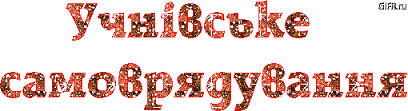 Ми - лідери в навчанні і труді,В шкільнім житті попереду завжди.Ми виконаємо будь-яке завдання,Бо ми - учнівське самоврядування.Республіко шкільная Веселкова!Ясним промінням дружби вигравай!Візьмемо всі висоти без вагання,Бо ми - учнівське самоврядування.Несуть вітрила наших кораблів.До світла знань, до зоряних країв.Ми - лідери, відважні капітани,Підкоримо життєві океани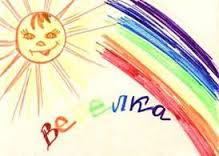 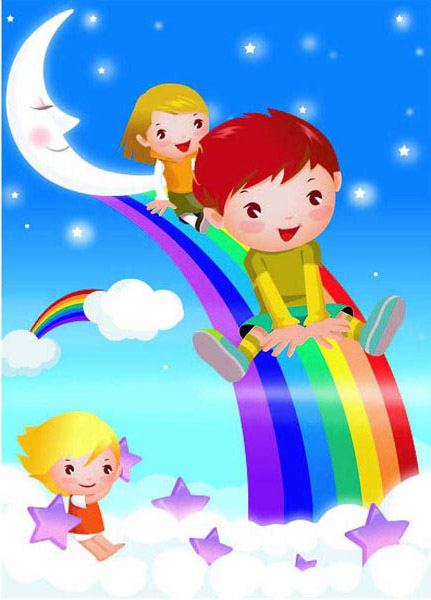 Учнівське самоврядування – один із важливих засобів організації життєдіяльності учнівського колективу, де учні вміють добре поєднувати навчальну діяльність з трудовою, виховну з ігровою, природоохоронну з благодійною, спортивну та дозвіллєву. А діяльність, в якій школярам приходиться самостійно вирішувати, творити, діяти, справляє величезний вплив на їх загальний розвиток, оскільки сприяє самовихованню, самовдосконаленню, яке в період ранньої юності набуває вирішального значення.Сьогодні структуру учнівського самврядування нашої школи можна схематично зобразити так: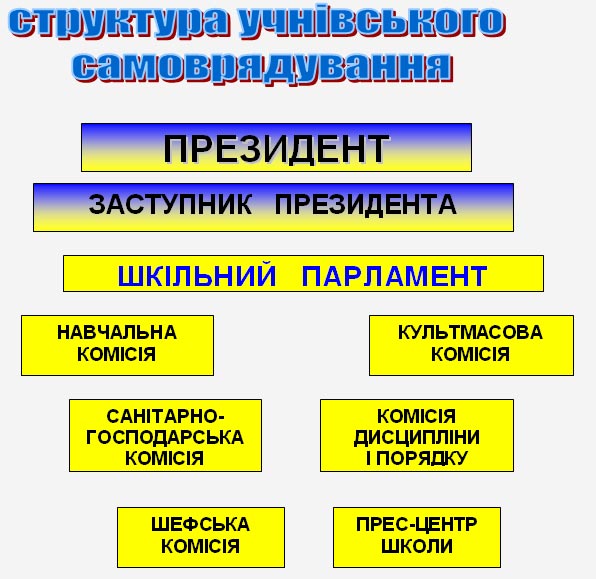 Президента школи обирають учні 5-11 класів шляхом голосування під час виборчої кампанії. На посаду лідера учнівського самоврядування має право балотуватись людина ерудована , відповідальна , самостійна у виявленні своїх думок , толерантна , цілеспрямована , культурна, з високими організаторськими здібностями . За таким же принципом обираються голови комісій парламенту.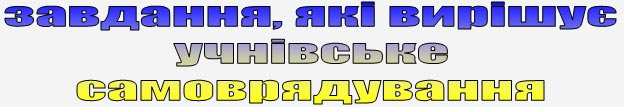 Сприяє навчальній та творчій діяльності учнівФормує особистість з глибокою усвідомленою громадянською позицієюЗабезпечує комплексний виховний вплив на учнів шляхом їх залучення до усвідомленої, систематичної участі у вирішенні важливих питань життя класу та школиФормує ініціативу, особистість, здатну приймати нестандартні рішенняЗабезпечує захист прав і інтересів учнівСтворює широке поле можливостей для самореалізації в конкретних справахВиховує почуття власної гідності, вчить досягати індивідуальної та суспільної метиВідвертає дітей від асоціальних форм поведінки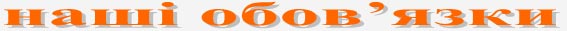 Навчальна комісія:- Контроль за успішністю учнів- Виступи лекторських груп- Проведення предметних тижнів, вечорів- Організація взаємодії в навчанніКультмасова комісія:- Організація змістовного дозвілля школярів- Участь в міських, районних та обласних заходах- Проведення урочистих, тематичних, загальношкільних лінійок- Участь, підготовка до оглядів-конкурсів художньої самодіяльностіСанітарно-господарська комісія:- Збереження, ремонт шкільного майна- Рейди-перевірки санітарного стану класів- Організація суспільно-корисної праці- Збір макулатури- Рейди-перевірки стану збереження підручників- Організація доброчинних акційКомісія дисципліни і порядку:Допомога педагогічному колективу школи у вихованні дисципліни, дотримання учнями правил для учнів- Контроль за станом чергування класних колективів по школі- Контроль за відвідуванням учнями школи- Участь у проведенні рейдів-оглядів зовнішнього вигляду учнів, рейдах-перевірках «Урок», спільно з членами парламенту.- Контроль за спізненням учнів на навчальні заняттяШефська комісія:- Допомога ветеранам Великої Вітчизняної війни, вчителям – пенсіонерам- Співпраця з вихованцями дитячих  садочків «Енергетик», «Івушка»- Організація роботи загонів «Милосердя»- Організація доброчинних акцій- Допомога в організації проведення змістовного дозвілля класних колективів «Барвінкової країни»- Організація проведення виставок, конкурсів, змагань учнів молодшої ланкиПрес-центр школи:- Поновлення матеріалів шкільного «Наш голос»- Естетичне оформлення школи під час проведення масових заходів- Організація проведення шкільних виставок малюнків, фотогазет, плакатівТісна співпраця з іншими комісіями при проведенні загальношкільних заходів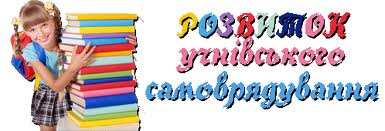 ПРЕЗИДЕНСЬКО-ПАРЛАМЕНСЬКАРЕСПУБЛІКА„Веселкова"2014 рік